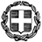 Σας υπενθυμίζουμε ότι: με κάθε προσφορά κατατίθεται από το ταξιδιωτικό γραφείο απαραιτήτως και Υπεύθυνη Δήλωση ότι διαθέτει βεβαίωση των νόμιμων προϋποθέσεων λειτουργίας τουριστικού γραφείου, η οποία βρίσκεται σε ισχύ.ΑΠΑΙΤΟΥΜΕΝΑ ΚΑΙ ΚΡΙΤΗΡΙΑ ΕΠΙΛΟΓΗΣ Μεταφορικό μέσον κλιματιζόμενα τουριστικά λεωφορεία στην αποκλειστική διάθεση του σχολείου μας σε όλη τη διάρκεια της εκδρομής. Τα λεωφορεία να διαθέτουν όλες τις προβλεπόμενες από την κείμενη ελληνική νομοθεσία προδιαγραφές (έγγραφα καταλληλότητας των οχημάτων, επαγγελματική άδεια οδήγησης, ελαστικά σε καλή κατάσταση κ.λπ) καθώς και τις προϋποθέσεις ασφαλείας για μετακίνηση μαθητών (ζώνες ασφαλείας ,έμπειροι οδηγοί κ.λπ)Κατάλυμα: τρεις διανυκτερεύσεις για τη Γ΄ Γυμνασίου σε κατάλυμα 4 * σε κοντινή απόσταση από το κέντρο  της πόλης  (μέχρι τρία χιλιόμετρα), με πρωινό και δείπνο σε μπουφέ. Τα δωμάτια των μαθητών/τριών και καθηγητών/τριών θα βρίσκονται στον ίδιο όροφο και στην ίδια πτέρυγα με παρουσία προσωπικού ασφαλείας. Γραπτή επιβεβαίωση του ξενοδοχείου για διαθεσιμότητα δωματίων στις συγκεκριμένες ημερομηνίες που εξυπηρετούν το σχολείο μας.Δωρεάν συμμετοχή των συνοδών καθηγητώνΤρεις δωρέαν παροχές για στήριξη αδύναμων οικονομικά μαθητών Συνοδός του τουριστικού γραφείου σε όλη τη διάρκεια της εκδρομήςΥποχρεωτική κατάθεση ασφαλιστικής ενημερότητας σε ισχύ και υποβολή υπεύθυνης δήλωσης ότι το ταξιδιωτικό γραφείο διαθέτει το ειδικό σήμα λειτουργίας του ΕΟΤ σε ισχύ.Ασφάλιση Ευθύνης Διοργανωτή και φορολογική ενημερότηταΒεβαίωση μη πτωχεύσεως από το ΠρωτοδικείοΣυμβόλαιο ομαδικής και ατομικής ασφάλισης όλων των μετακινούμενων εκπαιδευτικών και μαθητών με επισυναπτόμενο αναλυτικό πίνακα υποχρεωτικά στην προσφορά.Ασφάλιση για ιατροφαρμακευτική περίθαλψη και γενικά κάλυψη εξόδων σε περίπτωση ατυχήματος ή ασθένειας ή covid.  Παρουσία γιατρού στο ξενοδοχείο.Υ.Δ. ότι το Πρακτορείο αποδέχεται, κατόπιν συμφωνίας, αλλαγή της προβλεπόμενης ημερομηνίας πραγματοποίησης της εκδρομής και επιστροφής όλων των χρημάτων σε περίπτωση μη πραγματοποίησης της εκδρομής λόγω ανωτέρας βίας, π.χ. φυσικές καταστροφές, εκλογές ,πανδημία,κ.λπΕγγυητική επιστολή τραπέζης 1.000 ευρώ που κατατίθεται με την προσφορά και αποδοχή ποινικής ρήτρας σε περίπτωση αθέτησης των όρων του συμβολαίου.Για τις παραπάνω υπηρεσίες ζητείται η τελική συνολική τιμή  ανά μαθητή/τρια συμπεριλαμβανομένου Φ.Π.Α. και όλων των φόρων, κ.ο.κ ,καθώς και έκδοση απόδειξης ανά μαθητή/τρια.Στα κριτήρια επιλογής θα συνεκτιμηθούν:Η ποιότητα και η ασφάλεια των προτεινόμενων ξενοδοχείων, η εμπειρία και η αξιοπιστία του διοργανωτή, οι προσφερόμενες υπηρεσίες και κάθε τι που βοηθά στην επιτυχή διοργάνωση και υλοποίηση της εκδρομής (η επιλογή πρακτορείου δεν θα γίνει κατ’ ανάγκη με όρους μειοδοτικού διαγωνισμού).   Θα ληφθούν ΥΠΟΨΗ μόνο όσες προσφορές πληρούν στο απόλυτο τις ως άνω προδιαγραφές.Θα ληφθούν ΥΠΟΨΗ μόνο όσες προσφορές πληρούν στο απόλυτο τις ως άνω προδιαγραφές.                                                                              Ο Διευθυντής                                                                                Γεράσιμος     Παναγιώτης  ΕΛΛΗΝΙΚΗ ΔΗΜΟΚΡΑΤΙΑΥΠΟΥΡΓΕΙΟ  ΠΑΙΔΕΙΑΣ ΚΑΙ ΘΡΗΣΚΕΥΜΑΤΩΝΚΑΙ ΑΘΛΗΤΙΣΜΟΥΠΕΡΙΦΕΡΕΙΑΚΗ Δ/ΝΣΗ Π.Ε. ΚΑΙ Δ.Ε. ΑΤΤΙΚΗΣΔΙΕΥΘΥΝΣΗ ΔΕΥΤΕΡΟΒΑΘΜΙΑΣ ΕΚΠΑΙΔΕΥΣΗΣΑΝΑΤΟΛΙΚΗΣ ΑΤΤΙΚΗΣΗμερομηνία 14-12-2023Αρ. Πρ. 4351ΣΧΟΛΕΙΟ   1Ο ΓΥΜΝΑΣΙΟΚΑΛΥΒΙΩΝ             2ΠΡΟΟΡΙΣΜΟΣ/ΟΙ-ΗΜΕΡΟΜΗΝΙΑ ΑΝΑΧΩΡΗΣΗΣ ΚΑΙ ΕΠΙΣΤΡΟΦΗΣΙΩΑΝΝΙΝΑ14 ΜΑΡΤΙΟΥ 2024 έως και 17 Μαρτίου 20243ΠΡΟΒΛΕΠΟΜΕΝΟΣ ΑΡΙΘΜΟΣ ΣΥΜΜΕΤΕΧΟΝΤΩΝ(ΜΑΘΗΤΕΣ-ΚΑΘΗΓΗΤΕΣ)47  ΜΑΘΗΤΕΣ/ΤΡΙΕΣ ΤΗΣ Γ΄ΤΑΞΗΣ ΓΥΜΝΑΣΙΟΥ ΚΑΙ 4 ΚΑΘΗΓΗΤΕΣ/ΤΡΙΕΣ4ΜΕΤΑΦΟΡΙΚΟ ΜΕΣΟ/Α-ΠΡΟΣΘΕΤΕΣ ΠΡΟΔΙΑΓΡΑΦΕΣΜΙΣΘΩΜΕΝΟ ΛΕΩΦΟΡΕΙΟ ΤΕΛΕΥΤΑΙΑΣ ΤΕΧΝΟΛΟΓΙΑΣ ΔΙΑΘΕΣΙΜΟ ΑΠΟΚΛΕΙΣΤΙΚΑ ΓΙΑ ΤΟ ΣΧΟΛΕΙΟ ΜΑΣ ΣΕ ΟΛΗ ΤΗ ΔΙΑΡΚΕΙΑ ΤΗΣ ΕΚΔΡΟΜΗΣ5ΚΑΤΗΓΟΡΙΑ ΚΑΤΑΛΥΜΑΤΟΣ-ΠΡΟΣΘΕΤΕΣ ΠΡΟΔΙΑΓΡΑΦΕΣ(ΜΟΝΟΚΛΙΝΑ/ΔΙΚΛΙΝΑ/ΤΡΙΚΛΙΝΑ-ΠΡΩΙΝΟ Ή ΗΜΙΔΙΑΤΡΟΦΗ) ΤΡΙΚΛΙΝΑ ΚΑΙ ΤΕΤΡΑΚΛΙΝΑ ΓΙΑ ΤΟΥΣ ΜΑΘΗΤΕΣ/ΤΙΣ ΜΑΘΗΤΡΙΕΣ ΚΑΙ ΜΟΝΟΚΛΙΝΑ ΓΙΑ ΤΟΥΣ ΚΑΘΗΓΗΤΕΣ/ΤΙΣ ΚΑΘΗΓΗΤΡΙΕΣ ΜΕ ΠΡΩΙΝΟ ΚΑΙ ΗΜΙΔΙΑΤΡΟΦΗ ΣΕ ΜΠΟΥΦΕ6ΛΟΙΠΕΣ ΥΠΗΡΕΣΙΕΣ (ΠΡΟΓΡΑΜΜΑ, ΠΑΡΑΚΟΛΟΥΘΗΣΗ ΕΚΔΗΛΩΣΕΩΝ, ΕΠΙΣΚΕΨΗ ΧΩΡΩΝ, ΓΕΥΜΑΤΑ κ.τ.λ.))ΝΑΙ7ΥΠΟΧΡΕΩΤΙΚΗ ΑΣΦΑΛΙΣΗ ΕΥΘΥΝΗΣ ΔΙΟΡΓΑΝΩΤΗ(ΜΟΝΟ ΕΑΝ ΠΡΟΚΕΙΤΑΙ ΓΙΑ ΠΟΛΥΗΜΕΡΗ ΕΚΔΡΟΜΗ)ΝΑΙ8ΠΡΟΣΘΕΤΗ ΠΡΟΑΙΡΕΤΙΚΗ ΑΣΦΑΛΙΣΗ ΚΑΛΥΨΗΣΕΞΟΔΩΝ ΣΕ ΠΕΡΙΠΤΩΣΗ ΑΤΥΧΗΜΑΤΟΣ,ΑΣΘΕΝΕΙΑΣ ,ΚΑΛΥΨΗ ΠΕΡΙΠΤΩΣΗΣ COVID ΚΑΙ ΠΑΡΟΥΣΙΑ ΓΙΑΤΡΟΥ.ΝΑΙ9ΤΕΛΙΚΗ ΣΥΝΟΛΙΚΗ ΤΙΜΗ ΟΡΓΑΝΩΜΕΝΟΥ ΤΑΞΙΔΙΟΥ(ΣΥΜΠΕΡΙΛΑΜΒΑΝΟΜΕΝΟΥ  Φ.Π.Α.)ΝΑΙ10ΕΠΙΒΑΡΥΝΣΗ ΑΝΑ ΜΑΘΗΤΗ (ΣΥΜΠΕΡΙΛΑΜΒΑΝΟΜΕΝΟΥ Φ.Π.Α.)ΝΑΙ11ΚΑΤΑΛΗΚΤΙΚΗ ΗΜΕΡΟΜΗΝΙΑ ΚΑΙ ΩΡΑ ΥΠΟΒΟΛΗΣ ΠΡΟΣΦΟΡΑΣ19 ΔΕΚΕΜΒΡΙΟΥ 2023 ΚΑΙ ΩΡΑ 11:00΄12ΗΜΕΡΟΜΗΝΙΑ ΚΑΙ ΩΡΑ ΑΝΟΙΓΜΑΤΟΣ ΠΡΟΣΦΟΡΩΝ19 ΔΕΚΕΜΒΡΙΟΥ 2023 ΚΑΙ ΩΡΑ 12:00΄ 